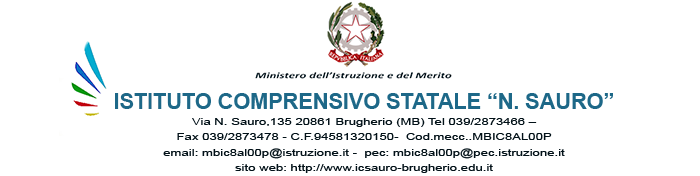 ATTO  DI   DELEGAI sottoscritti genitori di :_____________________________classe/sessione_____________________scuola____________ ___________________________________________  doc. d’identità n° _____________________          nome  e  cognome  del  padre________________________________________________________________    doc. d’identità n° _____________________               nome  e  cognome  della  madreabitanti a ________________________ (______) via/piazza  ________________________n°____	località	provinciaiscritto alla scuola __________________________________  di  BrugherioDICHIARANOdi   sollevare   da   qualsiasi   responsabilità   conseguente.PRENDONO  ATTOche la  responsabilità   della   scuola  cessa   dal    momento   in    cui   l’ alunno/a    viene   affidatoalla/e     persona/e     delegata/e.  La presente delega vale :   per   tutta  la  permanenza  dell’alunno in ciascun ordine di scuola ( Infanzia_Primaria_Secondaria)Nel  caso  in  cui  i  genitori  sono   separati   vanno  apposte  congiuntamente  le  firme.DELEGANO    A   RITIRARE IL//A     FIGLIO/A    _______________________________________________DELLA  SEZIONE / CLASSE  ____________________________________________________DELEGATI:In fede________________________________  In fede____________________________________                firma   della   madre / tutrice	                                                                   firma     del   padre  /  tutore Brugherio, lì _____________________N.B.E’ obbligatorio allegare sempre : copia del documento di Identità ( non scaduto) dei genitori                                                          e   della/e   persona/e  delegata/e.NOMECOGNOMEDOCUMENTO – specificare quale - _________N° GRADO DI PARENTELA / ALTROETA’ N° TELEFONONOMECOGNOMEDOCUMENTO – specificare quale - _________N° GRADO DI PARENTELA / ALTROETA’ N° TELEFONONOMECOGNOMEDOCUMENTO – specificare quale - _________N° GRADO DI PARENTELA / ALTROETA’ N° TELEFONO